项目编号：510101202100296 项目名称：第七届成都种业博览会服务项目磋  商  文 件采购人：成都市种子管理站采购代理机构：中航技国际经贸发展有限公司2021年05月目    录第一章  磋商邀请…………………………………………………………3第二章  磋商须知…………………………………………………………6第三章  供应商资格证明材料……………………………………………19第四章  采购项目技术、服务及其他商务要求…………………………20第五章  响应文件格式……………………………………………………23第六章  评审方法…………………………………………………………49第七章  采购合同（草案）…………………………………………58第一章  磋商邀请中航技国际经贸发展有限公司受成都市种子管理站委托，拟对第七届成都种业博览会服务项目采用竞争性磋商方式进行采购，特邀请符合本次采购要求的供应商参加本项目的竞争性磋商。一、采购项目基本情况1.项目编号：5101012021002962.磋商项目：第七届成都种业博览会服务项目3.采购人：成都市种子管理站。4.采购代理机构：中航技国际经贸发展有限公司。二、资金情况1.预算金额：01包49.5万元；02包30万元。2.最高限价：01包49.5万元；02包30万元。3.资金来源：财政性资金。三、采购需求：本项目共2个包，采购内容见下表，详见磋商文件第四章。四、供应商邀请方式公告方式：本次竞争性磋商邀请在四川政府采购网（www.ccgp-sichuan.gov.cn）上以公告形式发布。五、供应商参加本次采购活动应具备下列条件（一）满足《中华人民共和国政府采购法》第二十二条规定：1.具有独立承担民事责任的能力；2.具有良好的商业信誉和健全的财务会计制度；3.具有履行合同所必须的设备和专业技术能力；4.具有依法缴纳税收和社会保障资金的良好记录；5.参加本次政府采购活动前三年内，在经营活动中没有重大违法记录；6.法律、行政法规规定的其他条件。    （二）落实政府采购政策需满足的资格条件： 无；（三）本项目的特定资格要求：无； （四）本次磋商不接受联合体。六、磋商文件获取方式、时间、地点：1.获取磋商文件的时间：2021年05月25日09:00至2021年05月31日17:00。2.获取磋商文件的地点及方式：凡有意参加本项目者,请登录中航招标网（http://bid.aited.cn）完成注册（无需办理付费会员），然后选择相应的项目报名购买即可。提示：网站注册咨询电话：4006722788，项目具体事宜请咨询采购代理机构。3.磋商文件售价：文件售价0元。（磋商资格不能转让）七、递交响应文件截止时间：2021年06月04日10:00（北京时间）。八、递交响应文件地点及开启地点：成都市高新区益州大道北段777号中航国际交流中心A座1502注：响应文件必须在递交响应文件截止时间前送达规定地点，逾期送达或在规定时间内所提交的文件不符合相关规定要求的将被拒收。不接受邮寄的响应文件。九、响应文件开启时间：2021年06月04日10:00（北京时间）在磋商地点开启。公告期限：本项目公告期限为3个工作日，自发布公告之日起算。十一、联系方式采购人：成都市种子管理站通讯地址：成都市青羊区百卉路5号联 系 人：鲁老师 联系电话：028-85441749采购代理机构：中航技国际经贸发展有限公司 通讯地址：成都市高新区益州大道北段777号中航国际交流中心A座1508 邮    编：610041联 系 人：巫嵬伟、肖坤良 联系电话：028-86266522/86266520/86246522/83199376-614、630传    真：028-86266722第二章 磋商须知一、供应商须知前附表特别说明：如本须知前附表内容与磋商文件其他部分相应内容不一致的，以本须知前附表内容为准。二、总  则1.适用范围1.1 本磋商文件仅适用于本次磋商所叙述的采购项目。1.2 本磋商文件的解释权归采购人和采购代理机构所有。2.采购主体2.1本次磋商的采购人是成都市种子管理站。2.2本次磋商的采购代理机构是 中航技国际经贸发展有限公司 。3. 合格供应商（实质性要求） 3.1 具备法律法规和本采购文件规定的资格条件；3.2 不属于禁止参加本项目采购活动的供应商；3.3 按照规定获取了磋商文件，属于实质性参加政府采购活动的供应商。4. 磋商费用供应商应自行承担参加磋商活动的全部费用。充分、公平竞争保障措施（实质性要求）5.1利害关系供应商处理。单位负责人为同一人或者存在直接控股、管理关系的不同供应商不得参加同一合同项下的政府采购活动。同一集团、总公司或母公司等，连同其下属的全资子公司或（持股50%以上的）绝对控股子公司等（非控股子公司除外），只能由一家参加同一分包的磋商。5.2前期参与供应商处理。为采购项目提供整体设计、规范编制或者项目管理、监理、检测等服务的供应商，不得再参加该采购项目的其他采购活动。5.3利害关系代理人处理。两家以上的供应商不得在同一合同项下的采购项目中，委托同一个自然人、同一单位的人员作为其授权代表，否则，其响应文件作为无效处理。5.4回避。政府采购活动中，采购人员及相关人员与供应商有下列利害关系之一的，应当回避：（1）参加采购活动前3年内与供应商存在劳动关系；（2）参加采购活动前3年内担任供应商的董事、监事；（3）参加采购活动前3年内是供应商的控股股东或者实际控制人；（4）与供应商的法定代表人或者负责人有夫妻、直系血亲、三代以内旁系血亲或者近姻亲关系；（5）与供应商有其他可能影响政府采购活动公平、公正进行的关系。本项目政府采购活动中需要依法回避的采购人员是指采购人内部负责采购项目的具体经办工作人员和直接分管采购项目的负责人，以及采购代理机构负责采购项目的具体经办工作人员和直接分管采购活动的负责人。本项目政府采购活动中需要依法回避的相关人员是指磋商小组成员。供应商认为采购人员及相关人员与其他供应商有利害关系的，可以向采购代理机构书面提出回避申请，并说明理由。采购代理机构将及时询问被申请回避人员，有利害关系的被申请回避人员应当回避。6.联合体竞争性磋商（实质性要求）如项目允许联合体的，联合体应符合以下要求：6.1 两个以上供应商可以组成一个联合体竞争性磋商，以一个供应商的身份竞争性磋商。以联合体形式参加竞争性磋商的，联合体各方均应当符合第一章第五条第一第1项至第6项规定的条件，联合体各方中至少有一方符合第一章第五条第7项规定的特定条件。6.2 联合体各方之间应当签订联合体竞争性磋商协议，明确约定联合体各方承担的工作和相应的责任。联合体参与竞争性磋商的，应在响应文件中提供联合体协议原件。6.3 联合体应当确定其中一个单位为竞争性磋商的全权代表，负责参加竞争性磋商的一切事务。6.4 联合体各方应当共同与采购人签订采购合同，就采购合同约定的事项对采购人承担连带责任。6.5联合体中有同类资质的供应商按照联合体分工承担相同工作的，将按照资质等级较低的供应商确定资质等级。6.6以联合体形式参加政府采购活动的，联合体各方不得再单独参加或者与其他供应商另外组成联合体参加同一合同项下的政府采购活动。7.磋商保证金本项目不收取磋商保证金。8.响应文件有效期（实质性要求）本项目响应文件有效期为递交磋商响应文件截止之日起120日历天。供应商响应文件中必须载明响应文件有效期，响应文件中载明的响应文件有效期可以长于磋商文件规定的期限，但不得短于磋商文件规定的期限。否则，其响应文件将作为无效处理。9.知识产权（实质性要求）9.1 供应商应保证在本项目中使用的任何产品和服务（包括部分使用），不会产生因第三方提出侵犯其专利权、商标权或其它知识产权而引起的法律和经济纠纷，如因专利权、商标权或其它知识产权而引起法律和经济纠纷，由供应商承担所有相关责任。9.2采购人享有本项目实施过程中产生的知识成果及知识产权。9.3供应商将在采购项目实施过程中采用自有或者第三方知识成果的，需在响应文件中说明，并提供相关知识产权证明文件。使用该知识成果后，供应商需提供开发接口和开发手册等技术资料，并承诺提供无限期支持，采购人享有使用权（含采购人委托第三方在该项目后续开发的使用权）。9.4 如采用供应商所不拥有的知识产权，则在报价中必须包括合法获取该知识产权的相关费用。 三、磋商文件10．磋商文件的构成（实质性要求）10.1 磋商文件是供应商准备响应文件和参加磋商的依据。磋商文件用以阐明磋商项目所需的资质、技术、服务及报价等要求、磋商程序、有关规定和注意事项以及合同主要条款等。10.2 供应商应认真阅读和充分理解磋商文件中所有的事项、格式条款和规范要求。按照磋商文件的要求提供响应文件，并保证所提供的全部资料的真实性和有效性，一经发现有虚假行为的，将取消其参加磋商或成交资格，并承担相应的法律责任。11. 磋商文件的澄清和修改11.1 在递交响应文件截止时间前，采购人、采购代理机构可以对磋商文件进行澄清或者修改。11.2 采购代理机构对已发出的磋商文件进行澄清或者修改，将以书面形式将澄清或者修改的内容通知所有购买了磋商文件的供应商，同时在公告媒介上发布更正公告。该澄清或者修改的内容为磋商文件的组成部分，澄清或者修改的内容可能影响响应文件编制的，采购人或者采购代理机构发布公告并书面通知供应商的时间，将在提交首次响应文件截止之日起5日前；不足上述时间的，将顺延递交响应文件的截止时间。12. 答疑会和现场考察12.1 采购人、采购代理机构可以视采购项目的具体情况，组织供应商进行现场考察或者召开答疑会。具体情况以磋商须知前附表为准。12.3 供应商考察现场或者参加答疑会所发生的一切费用由供应商自己承担。四、响应文件13.响应文件的组成供应商应按照磋商文件的规定和要求编制响应文件。供应商编写的响应文件应包括以下部分：13.1 资格性响应文件（实质性要求）。磋商小组将按照磋商文件第三章要求对供应商的资格进行审查。13.2 其他响应文件。13.2.1技术部分（1）项目总体服务实施方案；（2）服务应答表；（3）供应商认为需要提供的文件和资料。13.2.2其他部分。供应商按照磋商文件的要求提供以下有关文件：（1）磋商函；（2）供应商基本情况表；（3）供应商类似项目业绩一览表；（4）商务应答表；（5）供应商投入本项目管理、服务人员情况表；（6）服务承诺；（7）供应商认为需要提供的其他文件和资料。14.响应文件的语言（实质性要求）14.1 供应商提交的响应文件以及供应商与采购人、采购代理机构就有关报价的所有来往书面文件均须使用中文。响应文件中如附有外文资料，必须逐一对应翻译成中文并加盖供应商公章后附在相关外文资料后面，否则，提供的外文资料将被视为无效材料。（说明：供应商的法定代表人为外籍人士的，法定代表人的签字和护照除外。）14.2 翻译的中文资料与外文资料如果出现差异和矛盾，以中文为准。但不能故意错误翻译，否则，供应商的响应文件将作为无效处理。15．计量单位（实质性要求）除磋商文件中另有规定外，本次采购项目所有合同项下的报价均采用国家法定的计量单位。16. 报价货币（实质性要求）本次磋商项目的报价货币为人民币，报价以磋商文件规定为准。17.响应文件格式17.1 供应商应执行磋商文件第五章的规定要求。17.2 对于没有格式要求的磋商文件由供应商自行编写。18.响应文件的编制和签署18.1 供应商提交的响应文件包括资格性响应文件正本1份副本2份、其他响应文件正本1份副本2份、电子文档（壹份）。（实质性要求）18.2资格性响应文件和其他响应文件单独装订。18.3响应文件的正本和副本均需打印或用不褪色、不变质的墨水书写，并由供应商的法定代表人或其授权代表在规定签章处签字或盖章。响应文件副本可采用正本的复印件。响应文件的正本、副本应在其封面右上角清楚地标明“正本”或“副本”字样。若正本和副本有不一致的内容，以正本书面响应文件为准。18.4响应文件的打印和书写应清楚工整，任何行间插字、涂改或增删，必须由供应商的法定代表人或其授权代表签字并盖供应商公章。18.5响应文件应由供应商法定代表人/单位负责人/本人或其授权代表在响应文件要求的地方签字（或加盖私人印章），要求加盖公章的地方加盖单位公章，不得使用专用章（如经济合同章、投标专用章等）或下属单位印章代替。（实质性要求）18.7资格性响应文件和其他响应文件的正本、副本不得散装或者合页装订，否则造成的一切后果由供应商自行承担。18.9响应文件统一用A4幅面纸印制（图、表及证件等除外），逐页编码。18.10 电子文档应为正本扫描件和word版本各一份。18.11本磋商文件要求中的复印件是指对图文进行复制后的文件，包括扫描、复印、影印等方式复制的材料。19.响应文件的密封和标注19.1 密封（实质性要求）供应商应将资格性响应文件（正本壹份，副本贰份）、其他响应文件（正本壹份，副本贰份）、电子文档，分开密封装在单独的信封中，信封上正确标明“资格性响应文件”、“其他响应文件”、“电子文档”字样。19.2 标注响应文件外包装信封应注明以下内容：（1）项 目 编 号 ：（2）项 目 名 称 ：（3）分 包 号：（如有分包时填写）（4）供应商名称：19.3 所有外层密封袋的封口处应粘贴牢固。19.4 未按以上要求进行密封的响应文件，采购代理机构将拒收。（实质性要求）20.响应文件的交20.1响应文件应于递交响应文件截止时间前送达指定地点，采购代理机构拒绝接收截止时间后送达的响应文件。（实质性要求）20.2 采购代理机构将向通过资格审查的供应商发出磋商邀请；告知未通过资格审查的供应商未通过的原因。20.3磋商结束后，供应商按照磋商小组要求填写相关报价表并现场递交。（1）供应商的报价是供应商响应采购项目要求的全部工作内容的价格体现，包括供应商完成本项目所需的一切费用（实质性要求）。 （2）供应商的报价在合同履行过程中是固定不变的，任何可调整的报价将不予接受，并按无效报价处理（实质性要求）。20.4 本次采购不接收邮寄的响应文件。（实质性要求）21.响应文件的修改和撤回（实质性要求）21.1供应商在提交响应文件后可对其响应文件进行修改或撤回，但该修改或撤回的书面通知须在递交截止时间之前送达采购代理机构，补充、修改的内容作为响应文件的组成部分。且该通知需经正式授权的供应商代表签字方为有效。 供应商在提交响应文件截止时间前，可以对所提交的响应文件进行补充、修改或者撤回，补充、修改的内容与响应文件不一致的，以补充、修改的内容为准。21.2供应商对响应文件修改的书面材料或撤回的通知应该按规定进行编写、密封、标注和递送，并注明“修改响应文件”字样。21.3供应商不得在递交截止时间起至响应文件有效期期满前撤销其响应文件。否则其磋商保证金将按磋商文件的相关规定被没收。21.4 补充、修改响应文件的密封和标注按照本章“19.响应文件的密封和标注”规定处理。五、评审22.磋商小组的组建及其评审工作按照有关法律制度和本文件第六章的规定进行。六、成交事项23.确定成交供应商采购人将按磋商小组推荐的成交候选供应商顺序确定成交供应商。23.1采购代理机构自评审结束后2个工作日内将磋商报告及有关资料送交采购人确定成交供应商。23.2采购人收到磋商报告及有关资料后，将在5个工作日内按照磋商报告中推荐的成交候选供应商顺序确定成交供应商。成交候选供应商并列的，采购人自主采取公平、择优的方式选择成交供应商。采购人逾期未确定成交供应商且不提出异议的，视为确定磋商报告提出的排序第一的供应商为成交供应商。23.3采购人确定成交供应商过程中，发现成交候选供应商有下列情形之一的，将不予确定其为成交供应商：（1）发现成交候选供应商存在禁止参加本项目采购活动的违法行为的；（2）成交候选供应商因不可抗力，不能继续参加政府采购活动；（3）成交候选供应商无偿赠与或者低于成本价竞争；（4）成交候选供应商提供虚假材料；（5）成交候选供应商恶意串通。成交候选供应商有本条情形之一的，采购人可以确定后一位成交候选供应商为成交供应商，依次类推。无法确定成交供应商的，重新组织采购。24.行贿犯罪记录成交候选供应商单位及其现任法定代表人、单位负责人存在行贿犯罪记录的，成交后未签订政府采购合同的，将认定成交无效；成交后签订政府采购合同未履行的，将认定成交无效，同时撤销政府采购合同；成交后签订政府采购合同且已经履行的，将认定采购活动违法，由相关当事人承担赔偿责任。25.成交结果25.1采购代理机构将在采购人确定采购结果后及时发布成交结果公告并发放成交通知书。25.2成交供应商应当及时领取成交通知书。本项目需要交纳履约保证金的，成交供应商应当及时向采购人交纳。26.成交通知书26.1成交通知书为签订政府采购合同的依据之一，是合同的有效组成部分。26.2成交通知书对采购人和成交供应商均具有法律效力。成交通知书发出后，采购人无正当理由改变成交结果，或者成交供应商无正当理由放弃成交的，将承担相应的法律责任。七、合同事项27.签订合同27.1 成交供应商应在成交通知书发出之日起三十日内与采购人签订采购合同。由于成交供应商的原因逾期未与采购人签订采购合同的，将视为放弃成交，取消其成交资格并将按相关规定进行处理。27.2 采购人不得向成交供应商提出任何不合理的要求，作为签订合同的条件，不得与成交供应商私下订立背离合同实质性内容的任何协议，所签订的合同不得对磋商文件和成交供应商响应文件确定的事项进行修改。27.3 成交供应商因不可抗力原因不能履行采购合同或放弃成交的，采购人可以与排在成交供应商之后第一位的成交候选人签订采购合同，以此类推。27.4竞争性磋商文件、成交供应商提交的响应文件、磋商中的最后报价、成交供应商承诺书、成交通知书等均为有法律约束力的合同组成内容。27.5 专门面向中小企业采购的采购项目或采购包、采购文件要求中小企业以联合体形式参加或者合同分包等措施签订的采购合同，应当明确标注本合同为中小企业预留合同。其中，采购文件要求以联合体形式参加采购活动或者合同分包的，应当将联合协议或者分包意向协议作为采购合同的组成部分。28.合同分包（实质性要求）28.1 本项目是否允许合同分包详见须知前附表。非专门面向中小企业采购的项目若允许分包，则按以下要求执行。28.2成交供应商可以依法采取分包方式履行合同。分包履行合同的部分应当为采购项目的非主体、非关键性工作，不属于成交供应商的主要合同义务。28.3 采购合同实行分包履行的，成交供应商就采购项目和分包项目向采购人负责，分包供应商就分包项目承担责任。28.4 中小企业依据《政府采购促进中小企业发展管理办法》规定的政策获取政府采购合同后，小微企业不得将合同分包给大中型企业，中型企业不得将合同分包给大型企业。28.5 接受分包合同的中小企业与分包企业之间不得存在直接控股、管理关系。28.6获得采购合同的大中型企业，将合同总金额30%以上的合同份额分包给一家或者多家小微企业的，其报价将给予3%的扣除，用扣除后的价格参加评审。响应文件正本中必须提供《分包意向协议》。29.合同转包（实质性要求）本采购项目严禁成交供应商将任何政府采购合同义务转包。本项目所称转包，是指成交供应商将政府采购合同义务转让给第三人，并退出现有政府采购合同当事人双方的权利义务关系，受让人（即第三人）成为政府采购合同的另一方当事人的行为。成交供应商转包的，视同拒绝履行政府采购合同义务，将依法追究法律责任。30.补充合同采购合同履行过程中，采购人需要追加与合同标的相同的货物或者服务的，在不改变合同其他条款的前提下，可以与成交供应商协商签订补充合同，但所有补充合同的采购金额不得超过原合同采购金额的百分之十，该补充合同应当在原政府采购合同履行过程中，不得在原政府采购合同履行结束后，且采购货物、工程和服务的名称、价格、履约方式、验收标准等必须与原政府采购合同一致。 31.履约保证金（本项目不收取）32.合同履行32.1 成交供应商与采购人签订合同后，合同双方应严格执行合同条款，履行合同规定的义务，保证合同的顺利完成。32.2 在合同履行过程中，如发生合同纠纷，合同双方应按照《民法典》的有关规定进行处理。33.验收33.1本项目采购人将严格按照政府采购相关法律法规及磋商文件的要求进行验收。33.2 验收结果合格的，成交人凭验收合格通知书到采购人指定部门办理相关手续；验收结果不合格且经整改后仍不合格的，将不予支付采购资金，同时报告本项目同级财政部门按照政府采购法律法规的有关规定给予行政处罚或者以失信行为记入诚信档案。34.资金支付采购人将按照本项目磋商文件规定，及时向成交供应商支付采购资金。八、供应商禁止行为35.供应商不得具有的情形（1）提供虚假材料谋取成交；（2）采取不正当手段诋毁、排挤其他供应商；（3）与采购人、采购代理机构、或其他供应商恶意串通；（4）向采购人、采购代理机构、磋商小组成员行贿或者提供其他不正当利益；（5）在磋商过程中与采购人、采购代理机构进行协商；（6）成交后无正当理由拒不与采购人签订政府采购合同；（7）未按照磋商文件确定的事项签订政府采购合同；（8）将政府采购合同转包或者违规分包；（9）提供假冒伪劣产品；（10）擅自变更、中止或者终止政府采购合同；（11）拒绝有关部门的监督检查或者向监督检查部门提供虚假情况；（12）法律法规规定的其他情形。供应商有上述情形的，按照规定追究法律责任，具备（1）-（10）条情形之一的，同时将取消被确认为成交供应商的资格或者认定成交无效。九、询问、质疑和投诉36.询问、质疑、投诉的接收和处理按照《中华人民共和国政府采购法》、《中华人民共和国政府采购法实施条例》、《政府采购货物和服务招标投标管理办法》、《政府采购质疑和投诉办法》的规定办理。十、其  他37.本磋商文件中作为实质性要求的内容，除明确要求需要在响应文件中提供相应证明材料外，磋商小组在评审时仅对响应文件是否违背实质性要求进行审查。38.本磋商文件中所引相关法律制度规定，在采购中有变化的，按照变化后的相关法律制度规定执行。本章规定的内容条款，在本项目递交响应文件截止时间届满后，因相关法律制度规定的变化导致不符合相关法律制度规定的，直接按照变化后的相关法律制度规定执行，本磋商文件不再做调整。39.（实质性要求）国家或行业主管部门对供应商和采购产品或采购服务、工程的技术标准、质量标准和资格资质条件等有强制性规定的，必须符合其要求。第三章  供应商资格证明材料法人或者其他组织营业执照等证明文件、自然人的身份证明复印件；法定代表人（单位负责人）授权书原件，或法定代表人（单位负责人）身份证明原件；	财务状况证明复印件；社保和纳税证明复印件；承诺函原件；（见投标文件格式）单位及其法定代表人（单位负责人）的无行贿犯罪记录的承诺函原件；无重大违法记录的承诺函原件。注：1.以上文件均须加盖供应商单位公章。    2.具体要求详见格式。第四章 采购项目技术、服务、采购合同内容条款及其他商务要求为了持续推动现代种业发展，发现优良品种，此次大会将着力搭建全球“名·优·新”品种贸易对接平台，并为农技推广部门和种植大户提供选种用种的现场观摩平台。本次田间种植展示大会展示面积超过100亩，现代设施大棚22个，大棚面积近20亩，预期参与企业300余家，展出品种超过1500个。大会将为参展企业打造专业化品种推广平台，提供专业种植团队服务，以及标准化、科学化栽培管理，保障各类品种在展示期间处于最佳成熟和展示状态，充分展现良种的特征特性，提升品种市场开拓效能。大会将邀请全国知名种企携优质品种参会展示，将对1500余个优质品种进行集中展示，搭建国际化的展示、交流、合作平台。【01包】展览展示服务*一、服务内容和要求（本项内容应在服务应答表中进行应答）（一）展位搭建（包含展位租金和搭建、装修等）1.展位面积为400平方米左右（展位布置图暂按平面图所示，最终具体面积及位置以合同约定为准），整体切合都市现代农业和现代种业主题，整体上要美观、规范；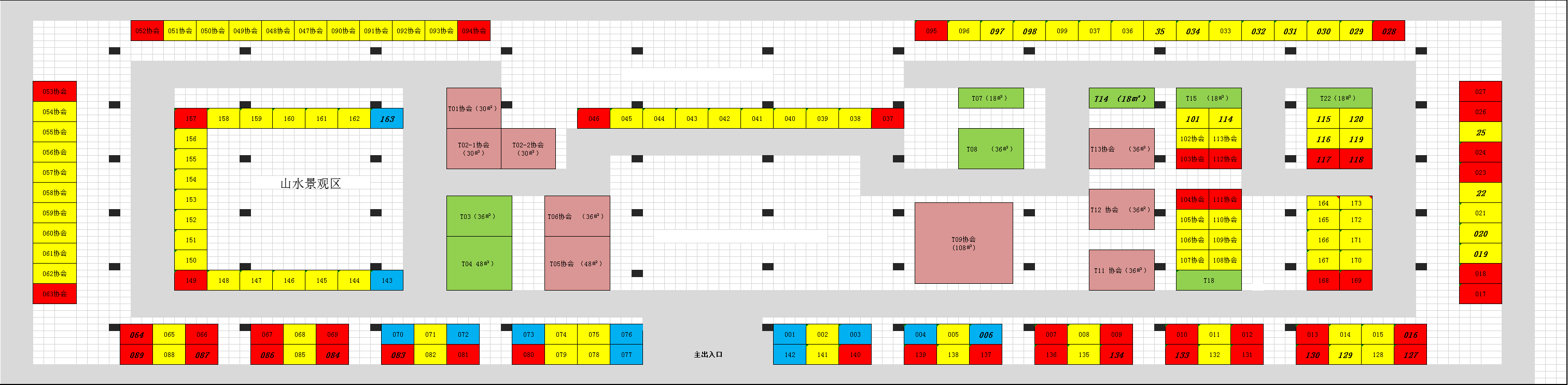 展位平面图2.设计装饰，收集企业资料(采购人提供联系方式)统一设计参展装饰，突出成都种业协会形象，大田和蔬菜应进行分区展示，协调完成成都种业协会展区展位搭建、装饰；3.展位高度参照展馆设计要求；4.场馆现场管理：具体包括整体设计、搭建施工、材料、搬运、展区（产品）现场布展、用电管理、参展企业前期组织、参展事项对接协调服务、展会期间现场咨询接待服务、商务对接洽谈会务服务、展会期间管理、展会成果收集汇总等；5.展会期间供应商派人员全天候驻场服务，随时了解和处理相关应急问题，接到故障报修后30分钟内排除故障；供应商应准备充分的备品、配件，及时提供维保服务，保证展会期间搭建物的安全性。展会结束后，按组委会要求完成余下工作。（二）宣传（包含制作展位广告墙、横幅、摄影摄像、制作宣传资料等）1.本次展会以展示式进行，必须要有灯箱及展板形式进行展现，需要LED视频展示宣传；2.展示过程中的摄影摄像，宣传资料制作成册；3.田间需要设置广告牌和横幅展示。 （三）其他服务内容（租赁车辆等）按采购人要求按时提供车辆等接待服务。*二、合同内容条款（本项内容应在商务应答表中进行应答）1.付款方式：自收到采购人书面开工通知10个工作日内，向成交供应商支付合同金额的50%，剩余合同金额在通过项目履约验收合格后10个工作日内一次性结清。每次付款前供应商需提供本次付款金额的有效发票凭证。如因未提供符合要求的发票或者提供的发票不符合要求导致逾期付款的，不视为采购人违约，采购人不承担任何责任。2.服务地点：成都市范围内（具体地点以合同约定地点为准）。3.服务期限：合同签订后至所有采购内容完成为止，具体实施时间接采购人通知为准。4.验收方法和标准：由采购人严格按照政府采购相关法律法规及《四川省政府采购项目需求论证和履约验收管理办法》〔川财采〔2015〕32号）的要求和《竞争性磋商文件》、《响应文件》以及合同内容进行验收。5.如因新冠疫情或其他不可抗力原因本项目取消的，采购人不承担任何责任和赔偿，供应商在参加本项目采购活动时请综合考虑。【02包】种植技术服务*一、服务内容和要求（本项内容应在服务应答表中进行应答）1、服务内容：对组委会征集到的农作物品种进行种植展示，并于展会举办期间展现出各类品种的特征特性。种植品种不少于1000个，品类必须包含鲜食玉米、茄果类、甘蓝、萝卜、西兰花、大白菜、菠菜、莴笋、花菜等，种植面积不低于40亩。2、服务要求：鲜食玉米、茄果类、甘蓝、萝卜、西兰花、大白菜、菠菜、莴笋、花菜露地种植，且露地每个品种小区面积不低于15平方米，展示番茄采用吊蔓栽培技术，辣椒、茄子采用环保竹竿固定技术，豆类采用环保竹竿爬蔓方式，玉米采用苞、叶定向栽培技术。园区保持清洁卫生，安全生产。3、展会期间供应商派人员全天候驻场服务，随时了解和处理相关问题，确保展会的顺利进行。展会结束后，按组委会要求完成余下工作。*二、合同内容条款（本项内容应在商务应答表中进行应答）1.付款方式：自收到采购人书面开工通知10个工作日内，向成交供应商支付合同金额的50%，剩余合同金额在通过项目履约验收合格后10个工作日内一次性结清。每次付款前供应商需提供本次付款金额的有效发票凭证。如因未提供符合要求的发票或者提供的发票不符合要求导致逾期付款的，不视为采购人违约，采购人不承担任何责任。2.服务地点：彭州市天府蔬香博览园（具体地点以合同约定地点为准）。3.服务期限：合同签订后至所有采购内容完成为止，具体实施时间接采购人通知为准。4.验收方法和标准：由采购人严格按照政府采购相关法律法规及《四川省政府采购项目需求论证和履约验收管理办法》〔川财采〔2015〕32号）的要求和《竞争性磋商文件》、《响应文件》以及合同内容进行验收。5.如因新冠疫情或其他不可抗力原因本项目取消的，采购人不承担任何责任和赔偿，供应商在参加本项目采购活动时请综合考虑。注：本章服务内容及要求以及合同内容条款为可能实质性变动的内容。本章标注“*”要求为本项目实质性要求，未经采购人允许，不允许有负偏离。第五章  响应文件格式    一、本章所制响应文件格式，除格式中明确将该格式作为实质性要求的，一律不具有强制性，但是，供应商响应文件相关资料和本章所制格式不一致的，磋商小组将在评分时以响应文件不规范予以扣分处理。    二、本章所制响应文件格式有关表格中的备注栏，由供应商根据自身响应情况作解释性说明，不作为必填项。三、本章所制响应文件格式中需要填写的相关内容事项，可能会与本采购项目无关，在不改变响应文件原义、不影响本项目采购需求的情况下，供应商可以不予填写。一、资格响应文件（格式）注：所有资格响应文件均应加盖供应商单位鲜章。1.法人或者其他组织的营业执照等证明文件复印件或扫描件(实质性要求）注：(1)营业执照副本复印件/扫描件或事业单位法人证书(注：在有效期内)；(2)组织机构代码证副本复印件/扫描件(注：①发证机关有年检要求的，应按规定通过年检；②在有效期内。)；(3)税务登记证副本复印件/扫描件(注：在有效期内)；以上三款要求：已实行三证合一的只须提供具有统一社会信用代码的营业执照复印件或扫描件，即具有以上三点效力。2.法定代表人授权书(实质性要求）XXXX XXXX（采购代理机构名称）：本授权声明：XXXX XXXX（供应商名称）XXXX（法定代表人姓名、职务）授权                        （被授权人姓名、职务）为我方 “XXXX” 项目（编号：XXXX，包号：XX）磋商活动的合法代表，以我方名义全权处理该项目有关磋商、签订合同以及执行合同等一切事宜。特此声明。法定代表人签字或者加盖个人名章：XXXX。授权代表签字：XXXX。供应商名称：XXXX（单位盖章）。日    期：XXXX。注：1、供应商委托其他人（非法定代表人或单位负责人）参与本项目磋商时适用此格式；2、供应商为法人单位时提供“法定代表人授权书”，供应商为其他组织时提供“单位负责人授权书”，供应商为自然人时提供“自然人身份证明材料”。3、应附法定代表人（单位负责人）身份证明材料复印件和授权代表身份证明材料复印件。4、身份证明材料包括居民身份证或户口本或军官证或护照。5、身份证明材料应同时提供其在有效期的材料，如居民身份证正、反面复印件。法定代表人（单位负责人）身份证明供应商名称：                             单位性质：                                地址：                                   成立时间：          年        月        日经营期限：                               姓名：           性别：        年龄：          职务：        系                              （供应商名称）的法定代表人（单位负责人）。特此证明。供应商名称：                 （盖单位公章）日期：         年       月       日 注：法定代表人或单位负责人亲自参与本项目磋商时适用此格式。3.财务状况证明(实质性要求）供应商提供以下证明材料中任一一项均可：2019年度（或2020年度）经第三方会计师事务所审计的财务报告复印件（包括报告及报告中所附的完整内容，并由注册会计师签名、盖章以及会计师事务所盖章）；供应商2019年（或2020年）财务报表复印件（包含资产负债表、利润表和现金流量表）；2021年以来银行出具的资信证明复印件。注：事业单位及其他组织因经费来源不一样，此处不做统一要求，供应商根据单位实际情况，提供完整的财务状况证明即可。4.社保和纳税证明（实质性要求）社保证明材料：供应商提供2020年以来任意一个月缴纳社保的银行电子回单或社保部门或税务部门出具的社保缴纳证明材料或有效票据复印件。纳税证明材料：供应商提供2020年以来任意一个月缴纳税收的银行电子回单或者税务部门出具的纳税证明或完税证明或有效票据的复印件。注：依法免税的供应商，应提供相应文件证明其依法免税。5.承诺函(实质性要求）XXXX（采购代理机构名称）：我公司（单位）作为本次采购项目的供应商，根据磋商文件要求，现郑重承诺如下：一、具备本项目规定的资格条件：（一）具有独立承担民事责任的能力； 
（二）具有良好的商业信誉和健全的财务会计制度； 
（三）具有履行合同所必需的设备和专业技术能力； 
（四）有依法缴纳税收和社会保障资金的良好记录； 
（五）参加政府采购活动前三年内，在经营活动中没有重大违法记录；（六）法律、行政法规规定的其他条件。二、完全接受和满足本项目磋商文件中规定的实质性要求，如对磋商文件有异议，已经在磋商截止时间届满前依法进行维权救济，不存在对磋商文件有异议的同时又参加磋商以求侥幸成交或者为实现其他非法目的的行为。三、参加本次磋商采购活动，不存在与单位负责人为同一人或者存在直接控股、管理关系的其他供应商参与同一合同项下的政府采购活动的行为。四、参加本次磋商采购活动，不存在和其他供应商在同一合同项下的采购项目中，同时委托同一个自然人、同一单位的人员作为代理人的行为。五、如果有《四川省政府采购当事人诚信管理办法》（川财采[2015]33号）规定的记入诚信档案的失信行为，将在磋商文件中全面如实反映。六、按磋商文件要求，未为“信用中国”网（www.creditchina.gov.cn）中列入失信被执行人和重大税收违法案件当事人名单的供应商，未为中国政府采购网（www.ccgp.gov.cn）政府采购严重违法失信行为记录名单中被财政部门禁止参加政府采购活动的供应商（处罚决定规定的时间和地域范围内）。七、磋商文件中提供的能够给予我公司带来优惠、好处的任何材料资料和技术、服务、商务等响应承诺情况都是真实的、有效的、合法的。八、我方保证在本项目中使用的任何产品和服务（包括部分使用），不会产生因第三方提出侵犯其专利权、商标权或其它知识产权而引起的法律和经济纠纷，如因专利权、商标权或其它知识产权而引起法律和经济纠纷，由我方承担所有相关责任。除非磋商文件特别规定，采购人享有本项目实施过程中产生的知识成果及知识产权。如采用了我方所不拥有的知识产权，则在报价中已经包括合法获取该知识产权的相关费用。九、所提供产品涉及国家规定强制采购范围内的，均符合相关要求。十、我方承诺没有为本次采购项目提供整体设计、规范编制或者项目管理、监理、检测等服务。本公司（单位）对上述承诺的内容事项真实性负责。如经查实上述承诺的内容事项存在虚假，我公司（单位）愿意接受以提供虚假材料谋取成交追究法律责任。供应商名称：XXXX（单位公章）。法定代表人（单位负责人）或授权代表（签字或加盖个人名章）：XXXX。日    期：XXXX。6.无行贿犯罪记录的承诺函(实质性要求）格式一XXXX（采购代理机构名称）：我公司作为本次采购项目的供应商，根据磋商文件要求，现郑重承诺如下：我公司   （公司名称） 及法定代表人  （法定代表人名字） 无行贿犯罪记录。法定代表人签字或者加盖个人名章：XXXX。授权代表签字：XXXX。供应商名称：XXXX（单位盖章）。日    期：XXXX。格式二（因单位性质，无法定代表人的，采用该格式）XXXX（采购代理机构名称）：我单位作为本次采购项目的供应商，根据磋商文件要求，现郑重承诺如下：我单位   （单位名称）  及单位负责人  （单位负责人名字） 无行贿犯罪记录。单位负责人签字或者加盖个人名章：XXXX。授权代表签字：XXXX。供应商名称：XXXX（单位盖章）。日    期：XXXX。7.无重大违法记录的承诺函（实质性要求）中航技国际经贸发展有限公司：我公司（单位）承诺：参加本次采购活动前3年内在经营活动中没有重大违法记录。未因违法经营受到刑事处罚或者责令停产停业、吊销许可证或者执照、较大数额罚款等行政处罚。法定代表人（单位负责人）签字或者加盖个人名章：XXXX。授权代表签字：XXXX。供应商名称：XXXX（单位盖章）。日期：XXXX。二、其他响应文件（格式）8.磋商函XXXX（采购代理机构名称）：我方全面研究了 “ XXXXXXXX”项目(项目编号：XXXX，包号：XX)磋商文件，决定参加贵单位组织的本项目磋商。1、我方自愿按照磋商文件规定的各项要求向采购人提供所需服务。2、一旦我方成交，我方将严格履行合同规定的责任和义务。3、我方同意本磋商文件依据《四川省政府采购当事人诚信管理办法》（川财采〔2015〕33号文件）对我方可能存在的失信行为进行惩戒。4、我方为本项目提交的资格性响应文件正本1份、副本2份，其他响应文件正本1份、副本2份，电子文档1份，5、我方承诺，磋商有效期为递交磋商响应文件截止之日起120日历天。6、我方愿意提供贵单位可能另外要求的，与磋商有关的文件资料，并保证我方已提供和将要提供的文件资料是真实、准确的。7、一旦我方被确定为成交人，我方同意按磋商文件要求缴纳成交服务费。磋商供应商名称：        (盖章)法定代表人（单位负责人）或授权代表(签字)：通讯地址：邮政编码：联系电话：传    真：日    期：9.供应商基本情况表供应商名称：XXXX（单位盖章）。法定代表人（单位负责人）或授权代表（签字或加盖个人名章）：XXXX。日期：XXXX。10.服务应答表项目编号：                                          包号：供应商名称：         (盖章)法定代表人（单位负责人）或授权代表(签字)：日期:注：1.供应商必须据实填写，不得虚假填写，否则将取消其磋商或成交资格。    2.若项目实施方案中已涵盖所响应内容的，可直接列明对应页码。11.商务要求应答表项目编号：                                          包号：注：供应商必须据实填写，不得虚假填写，否则将取消其磋商或成交资格。供应商名称：         (盖章)法定代表人（单位负责人）或授权代表(签字)：日期：12.供应商投入本项目管理、服务人员情况表注：供应商可根据实际情况调整该表格内容。供应商名称：XXXX（单位盖章）。法定代表人（单位负责人）或授权代表（签字或加盖个人名章）：XXXX。日期: XXXX。13. 项目总体服务实施方案注：供应商可根据本项目评审要求进行编制，格式自拟。14.应急方案注：供应商可根据本项目评审要求进行编制，格式自拟。15.供应商类似项目业绩一览表注：以上业绩应按磋商文件评审要求提供相应证明材料。供应商名称：XXXX（单位盖章）。法定代表人（单位负责人）或授权代表（签字或加盖个人名章）：XXXX。日期: XXXX。16.诚信情况说明根据磋商文件要求，我公司的诚信情况说明如下：1.至递交响应文件截止时间为止，具有被财政部门记录的失信行为     次（若无，请填写“0”或“/”）；2.至递交响应文件截止时间为止，具有被工商部门、税务部门、审判机关及其他有关部门单位认定的失信行为     次（若无，请填写“0”或“/”）。我公司承诺对上述内容事项的真实性负责。如经查实上述内容事项存在虚假，我公司愿意接受以提供虚假材料谋取成交追究法律责任。供应商名称：XXXX（单位盖章）。法定代表人（单位负责人）或授权代表（签字或加盖个人名章）：XXXX。日期: XXXX。17.中小企业声明函【01包】本公司郑重声明，根据《政府采购促进中小企业发展管理办法》（财库 ﹝2020﹞46号）的规定，本公司参加（单位名称）的（项目名称）采购活动，服务全部由符合政策要求的中小企业承接。相关企业的具体情况如下： 展览展示服务，属于其他未列明行业；承接企业为（企业名称），从业人员   人，营业收入为    万元，资产总额为    万元，属于（中型企业、小型企业、微型企业）； 以上企业，不属于大企业的分支机构，不存在控股股东为大企业的情形，也不存在与大企业的负责人为同一人的情形。本企业对上述声明内容的真实性负责。如有虚假，将依法承担相应责任。企业名称（盖章）：日期： 说明：各行业中小企业划型标准详见附件。【02包】本公司郑重声明，根据《政府采购促进中小企业发展管理办法》（财库 ﹝2020﹞46号）的规定，本公司参加（单位名称）的（项目名称）采购活动，服务全部由符合政策要求的中小企业承接。相关企业的具体情况如下： 种植技术服务，属于其他未列明行业；承接企业为（企业名称），从业人员   人，营业收入为    万元，资产总额为    万元，属于（中型企业、小型企业、微型企业）； 以上企业，不属于大企业的分支机构，不存在控股股东为大企业的情形，也不存在与大企业的负责人为同一人的情形。本企业对上述声明内容的真实性负责。如有虚假，将依法承担相应责任。企业名称（盖章）：日期： 说明：各行业中小企业划型标准详见附件。监狱企业证明文件说明：1.提供省级以上监狱管理局、戒毒管理局（含新疆生产建设兵团）出具的属于监狱企业的证明文件。      2.如未提供监狱企业证明文件的，则其不能享受磋商文件规定的价格扣除，但不影响供应商响应文件的有效性。残疾人福利性单位声明本单位郑重声明，根据《财政部 民政部 中国残疾人联合会关于促进残疾人就业政府采购政策的通知》（财库〔2017〕 141号）的规定，本单位为符合条件的残疾人福利性单位，且本单位参加       单位的       采购活动，由本单位提供服务。本单位对上述声明的真实性负责。如有虚假，将依法承担相应责任。供应商名称：XXXX（单位盖章）。单位负责人或授权代表（签字或加盖个人名章）：XXXX。日期: XXXX。说明：如未提供残疾人福利性单位声明的，则其不能享受磋商文件规定的价格扣除，但不影响供应商响应文件的有效性。18.最终报价表注：1、报价金额包括供应商完成本项目所需的一切费用；2、本最终报价表不需要封装在响应文件中；3、最终报价表是在通过相关评审后，向磋商小组单独密封递交的文件，需由法定代表人（单位负责人）或授权代表签字；4、最终报价表可以由供应商的法定代表人（单位负责人）或授权代表在最终报价时手工填写；5、最终报价超过本项目预算或最高限价的，其报价无效。供应商全称：      （盖单位公章）法定代表人（单位负责人）或授权代表：　　   （签字或法人签章）日期：　　　年　　　月　　　日第六章  评审方法1.总则1.1 根据《中华人民共和国政府采购法》、《中华人民共和国政府采购法实施条例》、《政府采购竞争性磋商采购方式管理暂行办法》等法律制度，结合本采购项目特点制定本磋商方法。1.2 磋商工作由采购代理机构负责组织，具体磋商由采购代理机构依法组建的磋商小组负责。1.3 磋商工作应遵循公平、公正、科学及择优的原则，并以相同的磋商程序和标准对待所有的供应商。1.4 磋商小组按照磋商文件规定的磋商程序、评分方法和标准进行评审，并独立履行下列职责：（一）熟悉和理解采购文件；（二）审查供应商响应文件等是否满足采购文件要求，并作出评价；（三）根据需要要求采购组织单位对采购文件作出解释；根据需要要求供应商对响应文件有关事项作出澄清、说明或者更正；（四）推荐成交候选供应商，或者受采购人委托确定成交供应商；（五）起草资格审查报告、评审报告并进行签署；（六）向采购组织单位、财政部门或者其他监督部门报告非法干预评审工作的行为；（七）法律、法规和规章规定的其他职责。1.5 （实质性要求）磋商过程独立、保密。供应商非法干预磋商过程的，其响应文件作无效处理。2.磋商程序2.1审查磋商文件和停止评审。2.1.1 磋商小组正式评审前，应当对磋商文件进行熟悉和理解，内容主要包括磋商文件中供应商资格条件要求、采购项目技术、服务和商务要求、磋商办法和标准、政府采购政策要求以及政府采购合同主要条款等。2.1.2 本磋商文件有下列情形之一的，磋商小组应当停止评审：（1）磋商文件的规定存在歧义、重大缺陷导致评审工作无法进行；（2）磋商文件明显以不合理条件对供应商实行差别待遇或者歧视待遇的；（3）采购项目属于国家规定的优先、强制采购范围，但是磋商文件未依法体现优先、强制采购相关规定的；（4）采购项目属于政府采购促进中小企业发展的范围，但是磋商文件未依法体现促进中小企业发展相关规定的；（5）磋商文件将供应商的资格条件列为评分因素的；（6）磋商文件载明的成交原则不合法的；（7）磋商文件有违反国家其他有关强制性规定的情形。2.1.3 除2.1.2规定的情形外，磋商小组不得以任何方式和理由停止评审。出现应当停止评审情形的，评审委员会应当向采购组织单位书面说明情况，说明停止评审的情形和具体理由。采购组织单位认为评审委员会不应当停止评审的，将书面报告采购项目同级财政部门依法处理，并提供相关证明材料。2.2资格性审查。2.2.1本项目需要磋商小组进行资格性检查。磋商小组应依据法律法规和磋商文件的规定，对响应文件是否按照规定要求提供资格性证明材料、是否属于禁止参加磋商的供应商等进行审查，以确定供应商是否具备磋商资格。2.2.2资格性审查结束后，磋商小组应当出具资格性审查报告，没有通过资格审查的供应商，磋商小组应当在资格审查报告中说明原因。2.2.3评审委员会按照磋商文件的规定与通过资格审查的供应商分别进行磋商。2.2.4采购人或者采购代理机构宣布未通过资格性审查的供应商名单时，将告知供应商未通过审查的原因。2.3 通过资格性审查的供应商不足3家的，终止本次采购活动，并发布终止采购活动公告。注：根据《财政部关于政府采购竞争性磋商采购方式管理暂行办法有关问题的补充》（财库[2015]124号），在采购过程中符合要求的供应商（社会资本）只有2家的，竞争性磋商采购活动可以继续进行。2.4磋商。2.4.1磋商小组所有成员集中与单一供应商分别进行一轮或多轮磋商，并给予所有参加磋商的供应商平等的磋商机会。磋商顺序以现场抽签的方式确定。2.4.2每轮磋商开始前，磋商小组应根据磋商文件的规定，并结合各供应商的响应文件拟定磋商内容。2.4.3在磋商过程中，磋商小组可以根据磋商文件和磋商情况实质性变动磋商文件的技术、服务要求以及合同草案条款，但不得变动磋商文件中的其他内容。实质性变动的内容，须经采购人代表书面确认。2.4.4对磋商文件作出的实质性变动是磋商文件的有效组成部分，磋商小组应当及时以书面形式同时通知所有参加磋商的供应商。2.4.5磋商过程中，磋商文件变动的，供应商应当按照磋商文件的变动情况和磋商小组的要求重新提交响应文件，并由其法定代表人/主要负责人/本人或其授权代表签字或者加盖公章。2.4.6磋商过程中，磋商的任何一方不得透露与磋商有关的其他供应商的技术资料、价格和其他信息。2.4.7磋商过程中，磋商小组发现或者知晓供应商存在违法、违纪行为的，磋商小组应当将该供应商响应文件作无效处理，不允许其提交最后报价。2.4.8磋商完成后，磋商小组应出具磋商情况记录表，磋商情况记录表需包含磋商内容、磋商意见、实质性变动内容等。   2.5最后报价。2.5.1磋商文件能够详细列明采购标的的技术、服务要求的，磋商结束后，磋商小组应当要求所有实质性响应的供应商在规定时间内提交最后报价，提交最后报价的供应商不得少于3家（财库[2015]124号文件规定的政府购买服务项目除外）。或磋商文件不能详细列明采购标的的技术、服务要求，需经磋商由供应商提供最终设计方案或解决方案的，磋商结束后，磋商小组应当按照少数服从多数的原则投票推荐3家以上（财库[2015]124号文件规定的政府购买服务项目除外）供应商的设计方案或者解决方案，并要求其在规定时间内提交最后报价。2.5.2磋商结束后，磋商小组应当要求所有实质性响应的供应商在规定时间内提交最后报价。两轮（若有）以上报价的，供应商在未提高响应文件中承诺的产品及其服务质量的情况下，其最后报价不得高于对该项目之前的报价，否则，磋商小组应当对其响应文件按无效处理，不允许进入综合评分，并书面告知供应商，说明理由。2.5.3供应商最后报价应当由法定代表人/主要负责人/本人或其授权代表签字确认或加盖公章。最后报价是供应商响应文件的有效组成部分。2.5.4最后报价中的算术错误将按以下方法修正：大写金额和小写金额不一致的，以大写金额为准；单价金额小数点或百分比有明显错误的，应以总价为准，并修改单价；总价金额与按单价汇总金额不一致的，以单价金额计算结果为准。同时出现两种以上不一致的，按前款规定的顺序修正。修正后的报价经供应商确认后产生约束力，供应商不确认的，其报价无效。2.6比较与评价。由磋商小组采用综合评分法对提交最后报价的供应商的响应文件和最后报价进行综合评分，具体要求详见本章综合评分部分。2.7推荐成交候选供应商。磋商小组应当根据综合评分情况，按照评审得分由高到低顺序推荐3家以上（财库[2015]124号文件规定的政府购买服务项目除外）成交候选供应商，并编写磋商报告。评审得分相同的（供应商为少数民族地区或不发达地区的优先），按照最后报价由低到高的顺序推荐。评审得分且最后报价相同的，按照技术指标优劣顺序推荐。评审得分且最后报价且技术指标分项得分均相同的，成交候选供应商并列，由采购人自主采取公平、择优的方式选择成交供应商。2.8磋商小组复核。磋商小组评分汇总结束后，磋商小组应当进行评审复核，对拟推荐为成交候选供应商的、报价最低的、供应商资格审查未通过的、供应商响应文件作无效处理的重点复核。2.9采购组织单位现场复核评审结果。2.9.1评审结果汇总完成后，磋商小组拟出具磋商评审报告前，采购代理机构将组织2名以上的本单位工作人员，在采购现场监督人员的监督之下，依据有关的法律制度和磋商文件对评审结果进行复核，出具复核报告，存在下列情形之一的，采购代理机构将根据情况书面建议磋商小组现场修改评审结果：（1）资格性审查认定错误的；（2）分值汇总计算错误的；（3）分项评分超出评分标准范围的；（4）客观评分不一致的。存在本条上述情形的，由磋商小组自主决定是否采纳采购代理机构的书面建议，并承担独立评审责任。磋商小组采纳采购代理机构书面建议的，应当按照规定现场修改评审结果或者重新评审，并在磋商报告中详细记载有关事宜；不采纳采购代理机构书面建议的，应当书面说明理由。采购代理机构认为磋商小组评审结果不合法的，将书面报告采购项目同级财政部门。采购代理机构复核过程中，磋商小组成员不得离开评审现场。2.9.2有下列情形之一的，不得现场修改评审结果：（1）磋商小组已经出具磋商报告并且离开评审现场的；（2）采购代理机构现场复核时，复核工作人员数量不足的；（3）采购代理机构现场复核时，没有采购监督人员现场监督的；（4）采购代理机构现场复核内容超出规定范围的；（5）采购代理机构未提供书面建议的。2.10编写磋商报告。磋商小组推荐成交候选供应商后，应向采购代理机构出具磋商报告。磋商报告应当包括以下主要内容：（1）邀请供应商参加采购活动的具体方式和相关情况；（2）响应文件开启日期和地点；（3）获取磋商文件的供应商名单和磋商小组成员名单；（4）评审情况记录和说明，包括对供应商的资格审查情况、供应商响应文件评审情况、磋商情况、报价情况等；（5）提出的成交候选供应商的排序名单及理由。磋商报告应当由磋商小组全体人员签字认可。磋商小组成员对磋商报告有异议的，磋商小组按照少数服从多数的原则推荐成交候选供应商，采购程序继续进行。对磋商报告有异议的磋商小组成员，应当在报告上签署不同意见并说明理由，由磋商小组书面记录相关情况。磋商小组成员拒绝在报告上签字又不书面说明其不同意见和理由的，视为同意磋商报告。2.11磋商异议处理规则。在磋商过程中，磋商小组成员对响应文件是否符合磋商文件规定存在争议的，应当以少数服从多数的原则处理，但不违背磋商文件规定。有不同意见的磋商小组成员认为认定过程和结果不符合法律法规或者磋商文件规定的，应当在磋商报告中予以反映。2.12供应商澄清、说明2.12.1磋商小组在对响应文件的有效性、完整性和响应程度进行审查时，可以要求供应商对响应文件中含义不明确、同类问题表述不一致或者有明显文字和计算错误的内容等作出必要的澄清、说明或者更正。供应商的澄清、说明或者更正不得超出响应文件的范围或者改变响应文件的实质性内容。2.12.2磋商小组要求供应商澄清、说明或者更正响应文件应当以书面形式作出。供应商的澄清、说明或者更正应当由法定代表人/主要负责人或其授权代表签字或者加盖公章。2.13终止磋商采购活动。出现下列情形之一的，采购人或者采购代理机构将终止竞争性磋商采购活动，发布项目终止公告并说明原因，重新开展采购活动：（1）因情况变化，不再符合规定的竞争性磋商采购方式适用情形的；（2）出现影响采购公正的违法、违规行为的；（3）在采购过程中符合要求的供应商或者报价未超过采购预算的供应商不足3家的。（财库[2015]124号文件规定的政府购买服务项目除外）3.综合评分3.1本次综合评分的因素见综合评分明细表。3.2 评审委员会成员应当根据自身专业情况对每个有效供应商的报价文件进行独立评分，汇总每项评分因素的得分，得出每个有效供应商的总分。3.3综合评分明细表3.3.1综合评分明细表的制定以科学合理、降低评委会自由裁量权为原则。3.3.2综合评分明细表【01包】【02包】4.磋商纪律及注意事项4.1磋商小组内部讨论的情况和意见必须保密，任何人不得以任何形式透露给供应商或与供应商有关的单位或个人。4.2在磋商过程中，供应商不得以任何形式对磋商小组成员进行旨在影响谈判结果的私下接触，否则将取消其参与磋商的资格。4.3对各供应商的商业秘密，磋商小组成员应予以保密，不得泄露给其他供应商。4.4 磋商小组独立评判，推荐成交候选人，并写出书面报告。4.5 磋商小组可根据需要对供应商进行实地考察。5.磋商小组在政府采购活动中承担以下义务：（一）遵守评审工作纪律；（二）按照客观、公正、审慎的原则，根据磋商文件规定的评审程序、评审方法和评审标准进行独立评审；（三）不得泄露评审文件、评审情况和在评审过程中获悉的商业秘密；（四）及时向财政部门报告评审过程中发现的采购人、采购代理机构向评审专家做倾向性、误导性的解释或者说明，以及供应商行贿、提供虚假材料或者串通等违法行为；（五）发现磋商文件内容违反国家有关强制性规定或者磋商文件存在歧义、重大缺陷导致评审工作无法进行时，停止评审并向采购人或者采购代理机构书面说明情况；（六）及时向财政、监察等部门举报在评审过程中受到非法干预的情况；（七）配合答复处理供应商的询问、质疑和投诉等事项；（八）法律、法规和规章规定的其他义务。6.评审专家在政府采购活动中应当遵守以下工作纪律：（一）不得参加与自己有《中华人民共和国政府采购法实施条例》第九条规定的利害关系的政府采购项目的评标活动。发现参加了与自己有利害关系的评审活动，须主动提出回避，退出评审；（二）评审前，应当将通讯工具或者相关电子设备交由采购代理机构统一保管；（三）评审过程中，不得与外界联系，因发生不可预见情况，确实需要与外界联系的，应当在监督人员监督之下办理；（四）评审过程中，不得发表影响评审公正的倾向性、歧视性言论，不得征询或者接受采购人的倾向性意见，不得明示或暗示供应商在澄清时表达与其响应文件原义不同的意见，不得以磋商文件没有规定的评审方法和标准作为评审的依据，不得修改或者细化评审程序、评审方法、评审因素和评审标准，不得违规撰写评审意见，不得拒绝对自己的评审意见签字确认；（五）在评审过程中和评审结束后，不得记录、复制或带走任何评审资料，不得向外界透露评审内容；（六）评审现场服从采购代理机构工作人员的管理，接受现场监督人员的合法监督；（七）遵守有关廉洁自律规定，不得私下接触供应商，不得收受供应商及有关业务单位和个人的财物或好处，不得接受采购代理机构的请托。 政府采购合同（草案）合同编号：XXXX。签订地点：XXXX。签订时间：XXXX年XX月XX日。采购人（甲方）：                              供应商（乙方）：                              依据《中华人民共和国民法典》、《中华人民共和国政府采购法》与项目行业有关的法律法规，以及XXXX项目（项目编号：XXXX）的《磋商文件》，乙方的《响应文件》及《成交通知书》，甲、乙双方同意签订本合同。详细技术说明及其他有关合同项目的特定信息由合同附件予以说明，合同附件及本项目的《磋商文件》、《响应文件》、《成交通知书》等均为本合同的组成部分。 一、项目基本情况二、合同期限三、服务内容与质量标准1、XXXX；2、XXXX；3、XXXX．…四、服务费用及支付方式本项目服务费用由以下组成：1、XX万元；2、XX万元；3、XX万元。……五、服务费支付方式： 六、知识产权乙方应保证所提供的服务或其任何一部分均不会侵犯任何第三方的专利权、商标权或著作权。七、无产权瑕疵条款乙方保证所提供的服务的所有权完全属于乙方且无任何抵押、查封等产权瑕疵。如有产权瑕疵的，视为乙方违约。乙方应负担由此而产生的一切损失。八、甲方的权利和义务1、甲方有权对合同规定范围内乙方的服务行为进行监督和检查，拥有监管权。有权定期核对乙方提供服务所配备的人员数量。对甲方认为不合理的部分有权下达整改通知书，并要求乙方限期整改。2、甲方有权依据双方签订的考评办法对乙方提供的服务进行定期考评。当考评结果未达到标准时，有权依据考评办法约定的数额扣除履约保证金。3、负责检查监督乙方管理工作的实施及制度的执行情况。4、根据本合同规定，按时向乙方支付应付服务费用。5、国家法律、法规所规定由甲方承担的其它责任。九、乙方的权利和义务1、对本合同规定的委托服务范围内的项目享有管理权及服务义务。2、根据本合同的规定向甲方收取相关服务费用，并有权在本项目管理范围内管理及合理使用。3、及时向甲方通告本项目服务范围内有关服务的重大事项，及时配合处理投诉。4、接受项目行业管理部门及政府有关部门的指导，接受甲方的监督。5、国家法律、法规所规定由乙方承担的其它责任。十、违约责任1、甲乙双方必须遵守本合同并执行合同中的各项规定，保证本合同的正常履行。2、如因乙方工作人员在履行职务过程中的的疏忽、失职、过错等故意或者过失原因给甲方造成损失或侵害，包括但不限于甲方本身的财产损失、由此而导致的甲方对任何第三方的法律责任等，乙方对此均应承担全部的赔偿责任。十一、不可抗力事件处理1、在合同有效期内，任何一方因不可抗力事件导致不能履行合同，则合同履行期可延长，其延长期与不可抗力影响期相同。2、不可抗力事件发生后，应立即通知对方，并寄送有关权威机构出具的证明。3、不可抗力事件延续XX天以上，双方应通过友好协商，确定是否继续履行合同。十二、解决合同纠纷的方式1、在执行本合同中发生的或与本合同有关的争端，双方应通过友好协商解决，经协商在XX天内不能达成协议时，应提交成都仲裁委员会仲裁。2、仲裁裁决应为最终决定，并对双方具有约束力。3、除另有裁决外，仲裁费应由败诉方负担。 4、在仲裁期间，除正在进行仲裁部分外，合同其他部分继续执行。  十三、合同生效及其他1、合同经双方法定代表人（或负责人）或授权委托代理人签字并加盖单位公章后生效。2、合同执行中涉及采购资金和采购内容修改或补充的，须经政府采购监管部门审批，并签书面补充协议报政府采购监督管理部门备案，方可作为主合同不可分割的一部分。3、本合同一式XX份，自双方签章之日起起效。甲方XX份，乙方XX份，政府采购代理机构XX份，同级财政部门备案XX份，具有同等法律效力。十四、附件1、项目磋商文件2、项目修改澄清文件3、项目响应文件4、成交通知书5、其他甲方：   （盖章）   			            乙方：   （盖章）法定代表人（或负责人）（授权代表）：   法定代表人（授权代表）：地    址：                             地    址：开户银行：                             开户银行：账号：                                 账号：电    话：                             电    话：传    真：                             传    真：签约日期：XX年XX月XX日 			    签约日期：XX年XX月XX日附件1：附件2：关于印发中小企业划型标准规定的通知工信部联企业〔2011〕300号各省、自治区、直辖市人民政府，国务院各部委、各直属机构及有关单位：
　　为贯彻落实《中华人民共和国中小企业促进法》和《国务院关于进一步促进中小企业发展的若干意见》（国发〔2009〕36号），工业和信息化部、国家统计局、发展改革委、财政部研究制定了《中小企业划型标准规定》。经国务院同意，现印发给你们，请遵照执行。工业和信息化部
国家统计局
国家发展和改革委员会
财政部
二○一一年六月十八日中小企业划型标准规定　　一、根据《中华人民共和国中小企业促进法》和《国务院关于进一步促进中小企业发展的若干意见》(国发〔2009〕36号)，制定本规定。
　　二、中小企业划分为中型、小型、微型三种类型，具体标准根据企业从业人员、营业收入、资产总额等指标，结合行业特点制定。
　　三、本规定适用的行业包括：农、林、牧、渔业，工业（包括采矿业，制造业，电力、热力、燃气及水生产和供应业），建筑业，批发业，零售业，交通运输业（不含铁路运输业），仓储业，邮政业，住宿业，餐饮业，信息传输业（包括电信、互联网和相关服务），软件和信息技术服务业，房地产开发经营，物业管理，租赁和商务服务业，其他未列明行业（包括科学研究和技术服务业，水利、环境和公共设施管理业，居民服务、修理和其他服务业，社会工作，文化、体育和娱乐业等）。
　　四、各行业划型标准为：
　　（一）农、林、牧、渔业。营业收入20000万元以下的为中小微型企业。其中，营业收入500万元及以上的为中型企业，营业收入50万元及以上的为小型企业，营业收入50万元以下的为微型企业。
　　（二）工业。从业人员1000人以下或营业收入40000万元以下的为中小微型企业。其中，从业人员300人及以上，且营业收入2000万元及以上的为中型企业；从业人员20人及以上，且营业收入300万元及以上的为小型企业；从业人员20人以下或营业收入300万元以下的为微型企业。
　　（三）建筑业。营业收入80000万元以下或资产总额80000万元以下的为中小微型企业。其中，营业收入6000万元及以上，且资产总额5000万元及以上的为中型企业；营业收入300万元及以上，且资产总额300万元及以上的为小型企业；营业收入300万元以下或资产总额300万元以下的为微型企业。
　　（四）批发业。从业人员200人以下或营业收入40000万元以下的为中小微型企业。其中，从业人员20人及以上，且营业收入5000万元及以上的为中型企业；从业人员5人及以上，且营业收入1000万元及以上的为小型企业；从业人员5人以下或营业收入1000万元以下的为微型企业。
　　（五）零售业。从业人员300人以下或营业收入20000万元以下的为中小微型企业。其中，从业人员50人及以上，且营业收入500万元及以上的为中型企业；从业人员10人及以上，且营业收入100万元及以上的为小型企业；从业人员10人以下或营业收入100万元以下的为微型企业。
　　（六）交通运输业。从业人员1000人以下或营业收入30000万元以下的为中小微型企业。其中，从业人员300人及以上，且营业收入3000万元及以上的为中型企业；从业人员20人及以上，且营业收入200万元及以上的为小型企业；从业人员20人以下或营业收入200万元以下的为微型企业。
　　（七）仓储业。从业人员200人以下或营业收入30000万元以下的为中小微型企业。其中，从业人员100人及以上，且营业收入1000万元及以上的为中型企业；从业人员20人及以上，且营业收入100万元及以上的为小型企业；从业人员20人以下或营业收入100万元以下的为微型企业。
　　（八）邮政业。从业人员1000人以下或营业收入30000万元以下的为中小微型企业。其中，从业人员300人及以上，且营业收入2000万元及以上的为中型企业；从业人员20人及以上，且营业收入100万元及以上的为小型企业；从业人员20人以下或营业收入100万元以下的为微型企业。
　　（九）住宿业。从业人员300人以下或营业收入10000万元以下的为中小微型企业。其中，从业人员100人及以上，且营业收入2000万元及以上的为中型企业；从业人员10人及以上，且营业收入100万元及以上的为小型企业；从业人员10人以下或营业收入100万元以下的为微型企业。
　　（十）餐饮业。从业人员300人以下或营业收入10000万元以下的为中小微型企业。其中，从业人员100人及以上，且营业收入2000万元及以上的为中型企业；从业人员10人及以上，且营业收入100万元及以上的为小型企业；从业人员10人以下或营业收入100万元以下的为微型企业。
　　（十一）信息传输业。从业人员2000人以下或营业收入100000万元以下的为中小微型企业。其中，从业人员100人及以上，且营业收入1000万元及以上的为中型企业；从业人员10人及以上，且营业收入100万元及以上的为小型企业；从业人员10人以下或营业收入100万元以下的为微型企业。
　　（十二）软件和信息技术服务业。从业人员300人以下或营业收入10000万元以下的为中小微型企业。其中，从业人员100人及以上，且营业收入1000万元及以上的为中型企业；从业人员10人及以上，且营业收入50万元及以上的为小型企业；从业人员10人以下或营业收入50万元以下的为微型企业。
　　（十三）房地产开发经营。营业收入200000万元以下或资产总额10000万元以下的为中小微型企业。其中，营业收入1000万元及以上，且资产总额5000万元及以上的为中型企业；营业收入100万元及以上，且资产总额2000万元及以上的为小型企业；营业收入100万元以下或资产总额2000万元以下的为微型企业。
　　（十四）物业管理。从业人员1000人以下或营业收入5000万元以下的为中小微型企业。其中，从业人员300人及以上，且营业收入1000万元及以上的为中型企业；从业人员100人及以上，且营业收入500万元及以上的为小型企业；从业人员100人以下或营业收入500万元以下的为微型企业。
　　（十五）租赁和商务服务业。从业人员300人以下或资产总额120000万元以下的为中小微型企业。其中，从业人员100人及以上，且资产总额8000万元及以上的为中型企业；从业人员10人及以上，且资产总额100万元及以上的为小型企业；从业人员10人以下或资产总额100万元以下的为微型企业。
　　（十六）其他未列明行业。从业人员300人以下的为中小微型企业。其中，从业人员100人及以上的为中型企业；从业人员10人及以上的为小型企业；从业人员10人以下的为微型企业。
　　五、企业类型的划分以统计部门的统计数据为依据。
　　六、本规定适用于在中华人民共和国境内依法设立的各类所有制和各种组织形式的企业。个体工商户和本规定以外的行业，参照本规定进行划型。
　　七、本规定的中型企业标准上限即为大型企业标准的下限，国家统计部门据此制定大中小微型企业的统计分类。国务院有关部门据此进行相关数据分析，不得制定与本规定不一致的企业划型标准。
　　八、本规定由工业和信息化部、国家统计局会同有关部门根据《国民经济行业分类》修订情况和企业发展变化情况适时修订。
　　九、本规定由工业和信息化部、国家统计局会同有关部门负责解释。
　　十、本规定自发布之日起执行，原国家经贸委、原国家计委、财政部和国家统计局2003年颁布的《中小企业标准暂行规定》同时废止。包号采购内容数量01展览展示服务1项02种植技术服务1项序号 条款名称说明和要求1采购预算及最高限价（实质性要求）01包49.5万元；02包30万元。说明：报价超过上述相应价格的，其响应文件无效。    2报价货币（实质性要求）本项目采用人民币报价。3评审办法综合评分法4是否允许合同分包（实质性要求）否5是否需要现场踏勘本项目不组织现场踏勘。6报价有效期（实质性要求）递交磋商响应文件截止之日起120日历天。7供应商应提交的文件（实质性要求）1、资格性响应文件正本1份、副本2份；2、其他响应文件正本1份、副本2份；3、电子文档1份。8磋商保证金本项目不收取磋商保证金。9履约保证金本项目不收取履约保证金。10低于成本价不正当竞争预防措施（实质性要求）磋商小组认为供应商的报价明显低于其他通过符合性审查供应商的报价，有可能影响产品质量或者不能诚信履约的，应当要求其在磋商现场合理的时间内提供书面说明，必要时提交相关证明材料；供应商不能证明其报价合理性的，磋商小组应当将其响应件作为无效处理。供应商书面说明应当签字确认或者加盖公章，否则无效。书面说明的签字确认，供应商为法人的，由其法定代表人或者代理人签字确认；供应商为其他组织的，由其主要负责人或者代理人签字确认；供应商为自然人的，由其本人或者代理人签字确认。供应商提供书面说明后，磋商小组应当结合采购项目采购需求、专业实际情况、供应商财务状况报告、与其他供应商比较情况等就供应商书面说明进行审查评价。供应商拒绝或者变相拒绝提供有效书面说明或者书面说明不能证明其报价合理性的，磋商小组应当将其响应件作为无效处理。11小微企业（监狱企业、残疾人福利性单位视同小微企业）价格扣除和失信企业报价加成（实质性要求）一、小微企业（监狱企业、残疾人福利性单位视同小微企业）价格扣除1、根据《政府采购促进中小企业发展管理办法》的规定，本项目服务全部由符合要求的小微企业承接，其报价将给予10%的价格扣除，用扣除后的价格参与评审。2、参加政府采购活动的中小企业应当提供《中小企业声明函》。3、参加政府采购活动的监狱企业应当提供由省级以上监狱管理局、戒毒管理局（含新疆生产建设兵团）出具的属于监狱企业的证明文件。4、参加政府采购活动的残疾人福利性单位应当提供《残疾人福利性单位声明函》。 二、失信企业报价加成1、对按照《四川省政府采购当事人诚信管理办法》（川财采[2015]33号）记入诚信档案的且在有效期内的失信供应商，在参加政府采购活动中实行10%的报价加成，以加成后报价作为该供应商报价评审。供应商失信行为惩戒实行无限制累加制，因其失信行为进行报价加成惩戒后报价超过政府采购预算的，其响应文件按照无效处理。2、供应商参加政府采购活动时，应当就自己的诚信情况在响应文件中进行声明或承诺。12供应商信用信息查询渠道、截止时点及使用规则（实质性要求）查询渠道：“信用中国”网站（www.creditchina.gov.cn）和中国政府采购网（www.ccgp.gov.cn）截止时点：同资格审查时间。使用规则：磋商小组将于资格审查时查询供应商信用信息，经查询列入失信被执行人和重大税收违法案件当事人名单的供应商、政府采购严重违法失信行为记录名单中被财政部门禁止参加政府采购活动的供应商（处罚决定规定的时间和地域范围内），其响应文件将被拒绝。属于联合体的，其中任意一方的信用信息不满足要求，其响应文件将被拒绝。 13成交结果公告成交结果将在四川政府采购网（ www.ccgp-sichuan.gov.cn）上发布。14磋商文件咨询联系人：巫嵬伟、肖坤良 联系电话：028-86266522/86266520/86246522-614/63015成交通知书领取成交结果公告发布后，请成交供应商按照采购代理机构要求（邮件通知）到中航技国际经贸发展有限公司领取中标通知书。联系人：何女士          联系电话：028-86266522/86266520/86246522-602  16供应商询问根据委托代理协议约定，对于采购文件技术参数部分的询问由采购人负责答复，其他部分的询问由代理机构负责答复。联系人：巫嵬伟、肖坤良 联系电话：028-86266522/86266520/86246522-614/63017供应商质疑根据委托代理协议约定，对于采购文件技术参数部分的质疑由采购人负责答复（代理机构可转达），其他部分的质疑由代理机构负责答复。联系人：巫嵬伟、肖坤良 联系电话：028-86266522/86266520/86246522-614/630注：1.根据《中华人民共和国政府采购法》的规定，供应商质疑不得超出采购文件、采购过程、采购结果的范围。2.供应商在法定质疑期内一次性提出针对同一采购程序环节的质疑。3.供应商质疑须符合《政府采购质疑和投诉办法》（财政部令第94号），并使用财政部下发的《质疑函》范本。18供应商投诉投诉受理单位：成都市财政局联系电话：028-61882648；联系地址：四川省成都市锦城大道366号。19供应商信用融资根据《四川省财政厅关于推进四川省政府采购供应商信用融资工作的通知》（川财采[2018]123号）文件要求，为助力解决政府采购中标、成交供应商资金不足、融资难、融资贵的困难，促进供应商依法诚信参加政府采购活动，有融资需求的供应商可根据四川政府采购网公示的银行及其“政采贷”产品，自行选择符合自身情况的“政采贷”银行及其产品。成都市范围内政府采购项目中标（成交）供应商为中小微企业的，可根据成都市财政局公示的银行及其“蓉采贷”产品，自行选择符合自身情况的银行及其产品。凭中标、成交通知书向银行提出贷款意向申请，并按照相关规定要求和贷款流程申请信用融资贷款。20代理服务费按照《四川省政府采购营商环境指标提升专项行动工作方案》中“成本+合理利润”原则确定。01包代理服务费以成交金额作为计算基数，按照下列费率计算后下浮20%收取：02包代理服务费定额3500元。由各包成交人向采购代理机构支付。缴费账户：账户名称：中航技国际经贸发展有限公司成都分公司银行名称：招商银行成都锦官城支行账号：128903954510601供应商名称注册地址邮政编码联系方式联系人电话电话联系方式传真邮箱邮箱法定代表人姓名技术职称电话电话技术负责人姓名技术职称电话电话财务负责人姓名技术职称电话电话成立时间员工总人数：员工总人数：员工总人数：员工总人数：员工总人数：员工总人数：企业资质等级其中项目经理项目经理项目经理营业执照号其中高级职称人员高级职称人员高级职称人员注册资金其中中级职称人员中级职称人员中级职称人员开户银行其中初级职称人员初级职称人员初级职称人员账号其中技工技工技工经营范围备注序号磋商文件要求响应文件响应说明响应/偏离序号磋商文件商务条款响应文件商务条款响应/偏离类别职务姓名职称常住地资格证明（附复印件）资格证明（附复印件）资格证明（附复印件）资格证明（附复印件）类别职务姓名职称常住地证书名称级别证号专业管理人员管理人员管理人员服务人员服务人员服务人员服务人员年份采购人名称项目名称完成时间合同金额备注项目名称项目编号、包号采购内容总报价金额（万元）小写：大写：序号评分因素及权重评分标准分值说明1报价20%以满足磋商文件要求且价格最低的最终报价为评审基准价，其价格分为满分。其他供应商的价格分统一按照下列公式计算：其他报价得分=(评审基准价／最终报价)×20%×10020分涉及价格扣除或报价加成的按本磋商文件磋商须知前附表规定执行2项目总体服务实施方案35%供应商针对本项目制定总体服务实施方案，内容应包括：①活动实施方案、②活动现场设计方案、③现场布置方案、④搭建安全保障措施方案、⑤提供效果图。以上内容每提供一项得4分，其中每项内容完整全面、科学合理、能突出成都现代农业特色、满足本项目实施需要的在基本分的基础上每一项加3分。本项最高得35分。35分效果图可另册3履约能力20%供应商自2017年以来具有与本项目类似的服务业绩，每提供一个得4分，最高20分。【提供中标（成交）通知书或合同（协议）复印件】。20分业绩证明资料复印件加盖供应商公章4项目组人员配备9%供应商应为本项目制定详细的人员配置方案，方案内容应包括：①工作人员配置清单、②组织结构、③分工职责。以上3项内容齐全且满足本项目实施进度及管理需求的得9分；以上内容每缺失1项或描述不清楚不完善或不满足项目实际需求的扣3分，扣完为止。9分工作人员配置清单人员需提供与供应商具有劳动关系或劳务关系等能证明具有雇佣关系的证明材料复印件加盖供应商公章5 应急方案14%供应商应针对本项目制定的应急方案，内容应包含：①应急管理机制、②应急处理措施。以上内容每提供一项得5分，其中每项内容完整全面、科学合理、针对性强、有利于本项目实施需要的在基本分的基础上每一项加2分。本项最高得14分。14分6响应文件规范性2%响应文件制作规范的，得2分；每有一项偏差的扣0.5分，扣完为止。2分序号评分因素及权重评分标准分值说明1报价20%以满足磋商文件要求且价格最低的最终报价为评审基准价，其价格分为满分。其他供应商的价格分统一按照下列公式计算：其他报价得分=(评审基准价／最终报价)×20%×10020分涉及价格扣除或报价加成的按本磋商文件磋商须知前附表规定执行2项目总体服务实施方案32%供应商针对本项目制定总体服务实施方案，内容应包括：①对本项目的理解、②种植实施方案、③种植现场设计方案、④现场布置方案。以上内容每提供一项得5分，其中每项内容完整全面、科学合理、针对性强、满足本项目实施需要的在基本分的基础上每一项加3分。本项最高得32分。32分3履约能力24%供应商自2017年以来具有类似项目业绩的，每提供一个得8分，本项最高24分。【提供中标（成交）通知书或合同（协议）复印件】24分业绩证明资料复印件加盖供应商公章4项目组人员配备10%①项目负责人：具有高级农艺师职称的得5分；具有农艺师职称的得2分。本项最高得5分。②种植技术指导人员：具有农艺师及以上职称的得5分；具有助理农艺师职称的得2分。本项最高得5分。10分人员需提供与供应商具有劳动关系或劳务关系等能证明具有雇佣关系的证明材料复印件、职称证明材料复印件（加盖供应商公章）5种植场地12%提供的露地种植面积40亩，每超过5亩加4分，最多加8分。本项最高得8分（提供露地场地自有或租用证明）。②提供的大棚展示面积10亩，每超过5亩的加2分，本项最高得4分（提供大棚场地自有或租用证明）。12分证明材料复印件加盖供应商公章6响应文件规范性2%响应文件制作规范的，得2分；每有一项偏差的扣0.5分，扣完为止。2分各行政监管领域“较大数额罚款"标准一览表各行政监管领域“较大数额罚款"标准一览表各行政监管领域“较大数额罚款"标准一览表各行政监管领域“较大数额罚款"标准一览表各行政监管领域“较大数额罚款"标准一览表各行政监管领域“较大数额罚款"标准一览表序号部委名称规章名称规章条文规章条文「较大数额罚款」简易标准国务院组成部门国务院组成部门国务院组成部门国务院组成部门国务院组成部门国务院组成部门1公安部《公安机关办理行政案件程序规定》第一百二十三条第一百二十三条在作出下列行政处罚决定之前，应当告知违法嫌疑人有要求举行听证的权利：（一）责令停产停业；（二）吊销许可证或者执照；（三）较大数额罚款；（四）法律、法规和规章规定违法嫌疑人可以要求举行听证的其他情形。 前款第三项所称“较大数额罚款”，是指对个人处以二千元以上罚款，对单位处以一万元以上罚款，对违反边防出境入境管理法律、法规和规章的个人处以六千元以上罚款。对依据地方性法规或者地方政府规章作出的罚款处罚，适用听证的罚款数额按照地方规定执行。2财政部《财政机关行政处罚听证实施办法》第六条第六条财政机关在行政处罚案件调查终结后，对公民、法人或者其他组织依法作出下列行政处罚决定之前，应当告知当事人有要求举行听证的权利：（一）暂停会计师事务所经营业务；（二）暂停注册会计师执行业务；（三）吊销注册会计师证书； （四）吊销会计从业资格证书；（五）撤销会计师事务所；（六）取消政府采购业务代理资格；（七）较大数额罚款；（八）法律、法规和规章规定的其他应当告知听证权利的事项。财政部以及专员办作出罚款行政处罚的，其“较大数额罚款”的标准为对公民作出5000元以上罚款，对法人或者其他组织作出5万元以上罚款。地方财政机关作出罚款行政处罚的，其“较大数额罚款”的标准按照各省、自治区、直辖市人大常委会或者人民政府的规定执行。3教育部《教育行政处罚暂行实施办法》第二十七条第二十七条教育行政部门在作出本办法第九条第（三）、（四）、（五）、（六）、（七）、（八）、（九）项之一以及较大数额罚款的处罚决定前，除应当告知作出处罚决定的事实、理由和依据外，还应当书面告知当事人有要求举行听证的权利。前款所指的较大数额的罚款，标准为：由国务院教育行政部门作出罚款决定的，为五千元以上；由地方人民政府教育行政部门作出罚款决定的，具体标准由省一级人民政府决定。当事人在教育行政部门告知后三日内提出举行听证要求的，教育行政部门应当按照《中华人民共和国行政处罚法》第四十二条的规定，组织听证。4司法部《司法行政机关行政处罚听证程序规定》第二十条第二十条司法行政机关在作出下列行政处罚之前，案件调查部门应当告知当事人在三日内有要求举行听证的权利：（一）责令停业；（二）吊销许可证或者执业证书；（三）对个人处以三千元以上罚款，对法人或者其他组织处以二万元以上罚款；（四）法律法规以及规章规定的其他行政处罚。5应急管理部《安全生产违法行为行政处罚办法》第三十二条第三十二条安全监管监察部门作出责令停产停业整顿、责令停产停业、吊销有关许可证、撤销有关执业资格、岗位证书或者较大数额罚款的行政处罚决定之前，应当告知当事人有要求举行听证的权利；当事人要求听证的，安全监管监察部门应当组织听证，不得向当事人收取听证费用。 前款所称较大数额罚款，为省、自治区、直辖市人大常委会或者人民政府规定的数额；没有规定数额的，其数额对个人罚款为1万元以上，对生产经营单位罚款为3万元以上。6生态环境部《环境行政处罚听证程序规定》第五条第五条环境保护主管部门在作出以下行政处罚决定之前，应当告知当事人有申请听证的权利；当事人申请听证的，环境保护主管部门应当组织听证：（一）拟对法人、其他组织处以人民币50000元以上或者对公民处以人民币5000元以上罚款的；（二）拟对法人、其他组织处以人民币（或者等值物品价值）50000元以上或者对公民处以人民币（或者等值物品价值）5000元以上的没收违法所得或者没收非法财物的；（三）拟处以暂扣、吊销许可证或者其他具有许可性质的证件的；（四）拟责令停产、停业、关闭的。7人力资源与社会保障部《劳动行政处罚听证程序规定》第三条第三条劳动行政部门作出责令停产停业、吊销许可证、较大数额罚款等行政处罚决定之前，应当告知当事人有要求听证的权利；当事人要求听证的，劳动行政部门应当组织听证。当事人不承担组织听证的费用。 根据国务院的规定，较大数额罚款的听证范围，由省、自治区、直辖市人大常委会或人民政府确定。8工业和信息化部《通信行政处罚程序规定》第三十条第三十条通信主管部门拟作出责令停产停业（关闭网站）、吊销许可证或者执照、较大数额罚款等行政处罚决定之前，应当告知当事人有要求举行听证的权利。当事人要求听证的，应当组织听证。 本条前款所称较大数额，是指对公民罚款１万元以上、对法人或其他组织罚款１０万元以上；地方通信主管部门也可以按照省、自治区、直辖市人大常委会或者人民政府规定的标准执行。9自然资源部《测绘行政处罚程序规定》第二十六条第二十六条测绘主管部门在作出下列行政处罚决定之前，应当告知当事人有要求举行听证的权利，当事人要求听证的，作出行政处罚决定的测绘主管部门应当依照法律法规的规定组织听证：(一)取消测绘资格；(二)停止测绘活动、停止地图编制活动；(三)没收违法所得、没收测绘成果；(四)对公民处以一千元以上罚款、对法人处以一万元以上罚款，省级人民政府或者省级人民政府法制部门对罚款数额另有规定的，也可以依规定进行。9自然资源部《海洋行政处罚实施办法》第四十一条第四十一条重大海洋违法案件，是指拟作出下列海洋行政处罚的案件：（一）责令停止经批准的海底电缆管道海上作业、责令停止经批准的涉外海洋科学研究活动、责令停止经批准的海洋工程建设项目施工或者生产、使用的以及其他责令停止经批准的作业活动的；（二）吊销废弃物海洋倾倒许可证的；（三）注销海域使用权证书，收回海域使用权的；（四）对个人处以超过五千元罚款、对单位处以超过五万元罚款等海洋行政处罚的。10国家卫生健康   委员会《卫生行政处罚程序》第三十条第三十条卫生行政机关在作出的责令停产停业、吊销许可证或者较大数额罚款等行政处罚决定前，应当告知当事人有要求举行听证的权利。当事人要求听证的，卫生行政机关应当组织听证。听证由卫生机关内部法制机构或主管法制工作的综合机构负责。对较大数额罚款的听证范围依照省、自治区、直辖市人大常委会或人民政府的具体规定执行。国境卫生检疫机关对二万元以上数额的罚款实行听证。11交通运输部《交通远输行政执法程序规定》第七十六条第七十六条执法部门作出下列行政处罚决定之前，应当在送达《违法行为通知书》时告知当事人有要求举行听证的权利：（一）责令停产停业；（二）吊销许可证或者执照；（三）较大数额罚款；（四）法律、法规和规章规定的当事人可以要求举行听证的其他情形。前款第（三）项规定的较大数额，地方执法部门按照省级人大常委会或者人民政府规定或者其授权部门规定的标准执行。海事执法部门按照对自然人处1万元以上、对法人或者其他组织10万元以上执行。12水利部《水行政处罚实施办法》第三十四条第三十四条水行政处罚机关作出对公民处以超过五千元、对法人或者其他组织处以超过五万元罚款以及吊销许可证等水行政处罚之前，应当告知当事人有要求举行听证的权利；当事人要求听证的，水行政处罚机关应当组织听证。13农业农村部《农业行政处罚程序规定》第五十九条第五十九条对需要继续行驶的农业机械、渔业船舶实施暂扣或者吊销证照的行政处罚，农业行政处罚机关在实施行政处罚的同时，应当发给当事人相应的证明，允许农业机械、渔业船舶驶往预定或指定的地点。14商务部《商务部行政处罚实施办法》第十九条第十九条法制机构应当按照行政处罚委员会审理会的处理意见制作行政处罚告知书，书面告知当事人拟作出行政处罚的事实、理由及依据，并告知当事人依法享有陈述、申辩的权利。 拟作出3万元以上（不含3万元）罚款或责令停产停业、吊销许可证或执照的行政处罚的，应当在行政处罚告知书中告知当事人有要求举行听证的权利。 当事人要求陈述、申辩或者举行听证的，应当在收到行政处罚告知书后3日内向法制机构提出。 法制机构应当充分听取当事人意见，并对有关情况进行复核。15国家文化与    旅游部《旅游行政处罚办法》第三十八条第三十八条旅游主管部门作出较大数额罚款、没收较大数额违法所得、取消出国（境）旅游业务经营资格、责令停业整顿、吊销旅行社业务经营许可证、导游证或者领队证等行政处罚决定前，应当以书面形式告知当事人有申请听证的权利。听证告知的内容应当包括，提出听证申请的期限，未如期提出申请的法律后果，以及受理听证申请的旅游主管部门名称、地址等内容。第一款所称较大数额，对公民为1万元人民币以上、对法人或者其他组织为5万元人民币以上；地方人民代表大会及其常务委员会或者地方人民政府另有规定的，从其规定。16中国人民银行《关于确定中国人民银行举行听证的较大数额罚款幅度的通知》//为保障中国人民银行听证工作的顺利进行，现规定中国人民银行举行听证的“较大数额的罚款”为：县级支行五万元以上，地（市）级分行二十万元以上，省级分行五十万元以上，总行三百万元以上（均不含本数）。国务院直属机构国务院直属机构国务院直属机构国务院直属机构国务院直属机构17海关总署《中华人民共和国海关行政处罚听证办法》第三条第三条海关作出暂停从事有关业务、撤销海关注册登记、对公民处1万元以上罚款、对法人或者其他组织处10万元以上罚款、没收有关货物、物品、走私运输工具等行政处罚决定之前，应当告知当事人有要求举行听证的权利；当事人要求听证的，海关应当组织听证。18国家市场监督管理总局《市场监督管理行政处罚听证暂行办法》第五条第五条市场监督管理部门作出下列行政处罚决定之前，应当告知当事人有要求举行听证的权利：（一）责令停产停业；（二）吊销许可证或者执照；（三）对自然人处以一万元以上、对法人或者其他组织处以十万元以上罚款；（四）对自然人、法人或者其他组织作出没收违法所得和非法财物价值达到第三项所列数额的行政处罚。各省、自治区、直辖市人大常委会或者人民政府对前款第三项、第四项所列罚没数额有具体规定的，可以从其规定。19国家税务总局《税务行政处罚听证程序实施办法（试行）》第三条第三条税务机关对公民作出2000元以上（含本数）罚款或者对法人或者其他组织作出１万元以上（含本数）罚款或者对法人或者其他组织作出１万元以上（含本数）罚款的行政处罚之前，告知当事人送达《税务行政处罚事项告知书》，告知当事人已经查明的违法事实、证据、行政处罚的法律依据和拟将给予的行政处罚，并告知有要求举行听证的权利。20国家版权局《著作权行政处罚实施办法》第三十三条第三十三条著作权行政管理部门作出较大数额罚款决定或者法律、行政法规规定应当听证的其他行政处罚决定前，应当告知当事人有要求举行听证的权利。 前款所称“较大数额罚款”，是指对个人处以两万元以上、对单位处以十万元以上的罚款。地方性法规、规章对听证要求另有规定的，依照地方性法规、规章办理。21国家广播电视  总局《广播电影电视行政处罚程序暂行规定》第三十八条第三十八条对较大数额罚款的听证标准，按省、自治区、直辖市人大常委会或人民政府制定的标准执行。 广播电影电视部决定罚款十万元以上（含十万元）的，当事人可以要求听证。国务院直事业单位　国务院直事业单位　国务院直事业单位　国务院直事业单位　国务院直事业单位　国务院直事业单位　22中国气象局《气象行政处罚办法》《气象行政处罚办法》第四十六条本办法第三十四条所称“较大数额罚款”，是指对公民处以5000元（不含5000元）以上罚款，对法人或者其他组织处以3万元（不含3万元）以上罚款。 各省、自治区、直辖市通过的地方性法规或者地方政府规章对“较大数额罚款”的限额另有规定的，可以不受上述数额的限制。23中国证券监督管理委员会《中国证券监督管理委员会行政处罚听证规则》《中国证券监督管理委员会行政处罚听证规则》第五条中国证监会或其派出机构拟对当事人作出以下一项或者一项以上行政处罚的，应当在向当事人送达的《行政处罚事先告知书》中载明当事人享有要求听证的权利：（一）责令停止发行证券；（二）责令停业整顿；（三）暂停、撤销或者吊销证券、期货、基金相关业务许可；（四）暂停或者撤销任职资格、从业资格；（五）对个人没收业务收入、没收违法所得、罚款，单独或者合计5万元以上；（六）对单位没收业务收入、没收违法所得、罚款，单独或者合计30万元以上；（七）法律、行政法规和规章规定或者中国证监会及其派出机构认为可以听证的其他情形。24中国银行保险监督管理委员会《中国银行业监督管理委员会行政处罚办法》《中国银行业监督管理委员会行政处罚办法》第六十七条银监会及其派出机构拟作出以下重大行政处罚决定前，应当在行政处罚意见告知书中告知当事人有要求举行听证的权利:（一）对银行业金融机构和其他单位作出较大数额的罚款。包括：银监会作出的500万元以上罚款；银监局作出的100万元以上罚款；银监分局作出的50万元以上罚款；（二）对个人作出较大数额的罚款。包括：银监会作出的50万元以上罚款；银监局作出的30万元以上罚款；银监分局作出的10万元以上罚款；（三）没收较大数额的违法所得。包括：银监会作出的没收500万元以上违法所得；银监局作出的没收100万元以上违法所得；银监分局作出的没收50万元以上违法所得；（四）责令停业整顿；（五）吊销金融许可证；（六）取消董（理）事、高级管理人员任职资格；（七）禁止从事银行业工作。未达到听证标准的行政处罚案件，当事人申请听证的，行政处罚委员会办公室认为有必要的，经行政处罚委员会主任委员同意，可以举行听证。24中国银行保险监督管理委员会《中国保险监督管理委员会行政处罚程序规定》《中国保险监督管理委员会行政处罚程序规定》第四十七条中国保监会或者派出机构拟依法作出下列行政处罚的，应当在《行政处罚事先告知书》中一并告知当事人有要求举行听证的权利： （一）对保险机构及保险资产管理机构法人处以100万元以上的罚款或者对其分支机构处以20万元以上的罚款；对保险中介机构法人处以30万元以上的罚款或者对其分支机构处以10万元以上的罚款；对其他法人、组织处以100万元以上的罚款； （二）对个人处以5万元以上的罚款； （三）限制业务范围； （四）责令停止接受新业务； （五）责令停业整顿； （六）吊销业务许可证； （七）撤销外国保险机构驻华代表机构； （八）撤销任职资格； （九）责令撤换外国保险机构驻华代表机构的首席代表； （十）禁止进入保险业； （十一）法律、行政法规和中国保监会规章规定可以要求听证的其他处罚。国务院部委管理的国家局国务院部委管理的国家局国务院部委管理的国家局国务院部委管理的国家局国务院部委管理的国家局国务院部委管理的国家局25国家外汇管理局《国家外汇管理局行政处罚听证程序》《国家外汇管理局行政处罚听证程序》第三条外汇局作出下列重大处罚决定前，应当告知当事人有要求举行听证的权利：（一）责令暂停或者停止经营结售汇业务；（二）责令暂停经营外汇业务或者吊销经营外汇业务许可证；（三）较大数额罚没款；（四）其他法律、行政法规规定应当举行听证的。前款（三）项所称较大数额罚没款，是指对自然人的违法行为处以5万元人民币以上，对法人或者其他经济组织经营活动中的违法行为处以100万元人民币以上的罚没款。26国家烟草专卖局《烟草专卖行政处罚程序规定》《烟草专卖行政处罚程序规定》第四十四条烟草专卖行政主管部门在作出下列行政处罚决定之前，应当告知当事人有要求举行听证的权利：（一）一万元以上的罚款；（二）没收较大数额的违法所得或者违法烟草专卖品；（三）责令停产、停业，责令关闭；（四）取消从事烟草专卖业务的资格。 省级烟草专卖行政主管部门可以结合本地实际，调整和确定本行政区域内罚款、没收违法所得或者违法烟草专卖品的听证数额标准，报国务院烟草专卖行政主管部门批准后施行。27国家林业和草原局《林业行政处罚听证规则》《林业行政处罚听证规则》第五条林业行政主管部门依法作出责令停产停业、吊销许可证或者执照、较大数额罚款等林业行政处罚决定之前，应当告知当事人有要求举行听证的权利，并制作林业行政处罚听证权利告知书。 前款所称较大数额的罚款，按照省、自治区、直辖市人大常委会或者省级人民政府的规定执行。 国家林业局依法作出十万元以上(含十万元)罚款决定的，应当告知当事人有要求举行听证的权利。28国家铁路局《违反<铁路安全管理条例>行政处罚实施办法》《违反<铁路安全管理条例>行政处罚实施办法》第七十六条本办法所称“较大数额罚款”，是指对个人处以1万元以上的罚款，对单位处以10万元以上的罚款。 29中国民用航空局《中国民用航空行政处罚实施办法》《中国民用航空行政处罚实施办法》第四十一条民航行政机关法制职能部门收到案件承办部门提出的民用航空行政案件调查报告后，应当进行初步审查。对拟同意进行下列行政处罚的，应当在报民航行政机关作出行政处罚决定之前，按本办法附件七的规定制作《民用航空行政处罚听证告知书》，告知当事人有要求听证的权利；当事人要求组织听证的，民航行政机关应当组织听证：（一）不少于人民币30000元的罚款；（二）吊销经营许可证或者执照；（三）责令停产停业。民用航空行政处罚听证告知书应当由当事人或者当事人代表签字或者盖章。该告知书一式两份，一份送达当事人，一份归入民航行政机关案卷。 不属于本条第一款规定情形的，不组织听证，由法制职能部门提出行政处罚意见，报民航行政机关作出行政处罚决定。30国家邮政局《邮政行政处罚程序规定》《邮政行政处罚程序规定》第四十二条邮政管理部门作出下列行政处罚之一的，当事人有要求举行听证的权利：（一）责令停产停业的；（二）吊销许可证的；（三）较大数额罚款的；本条第一款所称较大数额，是指对公民罚款五千元以上，对法人或者其他组织罚款超过法定最高罚款数额的百分之五十且在三万元以上的。31国家档案局《档案行政处罚程序暂行规定》《档案行政处罚程序暂行规定》第二十三条档案行政管理部门作出对单位处以五万元以上罚款，对个人处以三千元以上罚款决定之前，应当告知当事人有要求举行听证的权利；当事人要求听证的，应当在被告知后三日内提出，档案行政管理部门应当组织听证。当事人不承担听证的费用。《四川省行政处罚听证程序暂行规定》：“本规定所称较大数额，是指对非经营活动中公民的违法行为处以罚款或者没收财产2000元以上、法人或者其他组织的违法行为处以罚款或者没收财产2万元以上；对在经营活动中的违法行为处以罚款或者没收财产5万元以上。国务院有关部门规定的较大数额标准低于前款规定的，从其规定。”《四川省行政处罚听证程序暂行规定》：“本规定所称较大数额，是指对非经营活动中公民的违法行为处以罚款或者没收财产2000元以上、法人或者其他组织的违法行为处以罚款或者没收财产2万元以上；对在经营活动中的违法行为处以罚款或者没收财产5万元以上。国务院有关部门规定的较大数额标准低于前款规定的，从其规定。”《四川省行政处罚听证程序暂行规定》：“本规定所称较大数额，是指对非经营活动中公民的违法行为处以罚款或者没收财产2000元以上、法人或者其他组织的违法行为处以罚款或者没收财产2万元以上；对在经营活动中的违法行为处以罚款或者没收财产5万元以上。国务院有关部门规定的较大数额标准低于前款规定的，从其规定。”《四川省行政处罚听证程序暂行规定》：“本规定所称较大数额，是指对非经营活动中公民的违法行为处以罚款或者没收财产2000元以上、法人或者其他组织的违法行为处以罚款或者没收财产2万元以上；对在经营活动中的违法行为处以罚款或者没收财产5万元以上。国务院有关部门规定的较大数额标准低于前款规定的，从其规定。”《四川省行政处罚听证程序暂行规定》：“本规定所称较大数额，是指对非经营活动中公民的违法行为处以罚款或者没收财产2000元以上、法人或者其他组织的违法行为处以罚款或者没收财产2万元以上；对在经营活动中的违法行为处以罚款或者没收财产5万元以上。国务院有关部门规定的较大数额标准低于前款规定的，从其规定。”《四川省行政处罚听证程序暂行规定》：“本规定所称较大数额，是指对非经营活动中公民的违法行为处以罚款或者没收财产2000元以上、法人或者其他组织的违法行为处以罚款或者没收财产2万元以上；对在经营活动中的违法行为处以罚款或者没收财产5万元以上。国务院有关部门规定的较大数额标准低于前款规定的，从其规定。”